MAYORBOARD MEMBERSGreg Nelson – ChairBert Scouten – Co-ChairKelley CarreiroMary Grace VogelJosephine Jones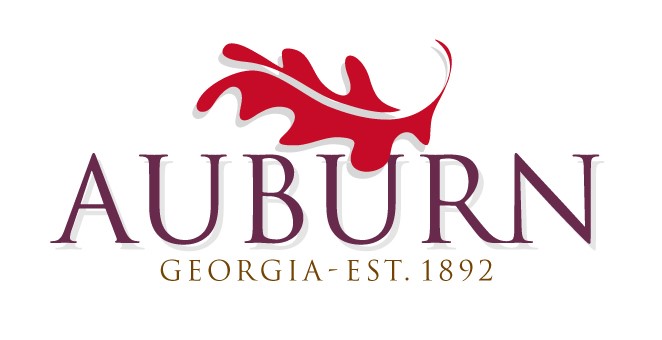 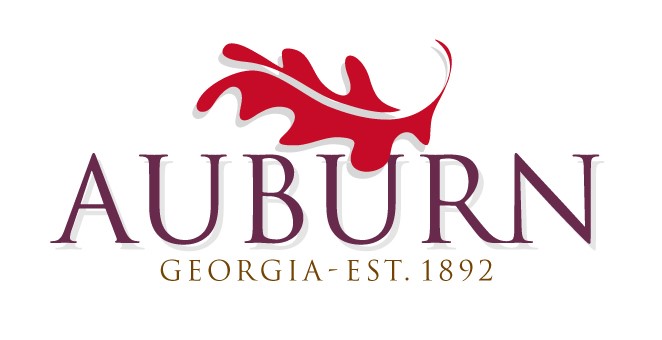 CITY OF AUBURNPARKS & LEISUREREGULAR MEETINGFORWEDNESDAY, February  8, 2017Present:     Greg Nelson 	    Kelley Carreiro	    Josephine Jones	    Bert ScoutenCity Staff in Attendance:   Dan PruehsGreg Nelson called the P&L meeting to order at 6:35 pmItem:   Approval of January 11, 2017 minutes    Chairman Greg Nelson asked for a motion to approve the Novenber 2016 minutes.Motion:   Bert Scouten		Seconded:  Josephine JonesVote was taken, Minutes approved.Item:  John Nelm’s Memorial Bench in front of Auburn PDBert Scouten proposed the installation of a memorial bench in front of PD in honor of John Nelms.  The location was agreed upon that the bench be placed next to the brick wall to the left of the flagpole facing the Auburn Police Dept.  Greg Nelson donated a 6’ teak wood bench to help offset the costs and the only funds that would be necessary would be for the plaque honoring John Nelms to be placed next to or on the bench.  Bert Scouten agreed to contact Peggy Langley to get a picture and a short write-up on John Nelms for the memorial plague.Item:    AYA – Spring Baseball UpdateThe P&L Director informed the Board that Spring baseball registration was open and that the response had been good so far. Registration will be open until February 10th.  P& L also announced that we had 3 community volunteers that agreed to assist with the administration and operations of the baseball / softball program.Item:    6th Street Dog Park clearing update	P&L announced that the underbrush clearing stage of the project had been completed.  We gave an update on the results of the encroachment on property lines and the resolution that was reached with the homeowner.  Greg offered to have the Scouts build birdhouses to replace the dead trees that were removed.Item:    Auburn Ballfields Infield Renovation Update	The ballfields at Mary Carter Road and Parks Mill had the infields re-graded and infield fill dirt added to improve the playing surface.  The work was done by Public Works and was completed 4 days after the start of the project.  We now need to replace the base anchors and then aerate and fertilize the outfields to get ready for ball season.Item:    Burel Park Pavilion Fire Pit Project	The Board kicked around different ideas for the park improvement.  We made a list of the ideas and they were turned over to Jay Miller to come up with a conceptual plan to present to Council.  AdjournGreg Nelson asked for a motion to adjourn at 7:31pm.Motion: Josephine Jones		Seconded: Kelley CarreiroRespectfully submitted,___________________________________				__________________________________Daniel J. Pruehs							Greg Nelson P&L Services Director						Chairman